Allegato 1)Domanda di agevolazione per la partecipazione a progetti di missioni imprenditoriali all’estero o attività di incomingMarca da Bollo di € 16,00 (indicare numero matricola)A Sviluppumbria SpaVia Don Bosco, 1106121 – PERUGIADOMANDA DI AGEVOLAZIONE OGGETTO: AVVISO PUBBLICO PER LA CONCESSIONE DI CONTRIBUTI ALLE MPMI COMPRESI I LIBERI PROFESSIONISTI DELL’UMBRIA PER LA PARTECIPAZIONE AI PROGETTI DI MISSIONI IMPRENDITORIALI ALL’ESTERO O ATTIVITA’ DI INCOMING INCLUSI NEL CATALOGO REGIONALE 2019-2020consapevole delle sanzioni penali previste in caso di dichiarazioni non veritiere e di falsità negli atti di cui all’art. 76 del D.P.R. 28 dicembre 2000, n. 445 e della conseguente decadenza dei benefici di cui all’art. 75 del citato decreto, nella qualità di Legale rappresentante della ditta sotto indicata, chiede di essere ammesso all’agevolazione a sostegno delle iniziative previste dall’Avviso. In particolare,CHIEDEUn contributo a fondo perduto per la partecipazione ai progetti di missioni imprenditoriali inseriti per la partecipazione ai seguenti Progetti (fino a un max di 3):N.B. I progetti a Catalogo devono essere attivate successivamente alla concessione del contributo.E a tal fine DICHIARA, ai sensi degli artt. 46 e 47 del D.P.R. 28 dicembre 2000, n. 445:A. ANAGRAFICA IMPRESAB. ANAGRAFICA LIBERI PROFESSIONISTIC. INFORMAZIONI GENERALI SULL'IMPRESA/LIBERO PROFESSIONISTADESCRIZIONE ATTIVITA’ATTIVITA’ EXPORTD. IL PROGETTO DI INTERNAZIONALIZZAZIONE DELL’IMPRESA DESCRIZIONE DELLE MOTIVAZIONE DELL’IMPRESA IN RELAZIONE ALLA PARTECIPAZIONE AI PROGETTI SCELTIMotivare le proprie esigenze e gli obiettivi che intende realizzare tramite la partecipazione ai progetti individuatiE. ALTRE INFORMAZIONIDICHIARA INOLTRE1. di essere in regola con gli obblighi relativi al pagamento dei contributi previdenziali e assistenziali a favore dei lavoratori (DURC), e, ai fini della necessaria richiesta dello stesso DURC, comunica quanto segue:2. di aver preso visione dell’Avviso e di impegnarsi alla realizzazione di quanto previsto nella domanda nei modi e tempi stabiliti nell’Avviso stesso;non aver presentato domanda come soggetto attuatore per la presentazione di progetti per il Catalogo Regionale di cui al BURU n.29 del 09 luglio 2019;essere iscritte nel Registro delle Imprese, tenuto presso la CCIAA territorialmente competente, ovvero, in caso di Liberi Professionisti, essere titolare di partita IVA e, ove previsto, essere iscritto nell’apposito albo/elenco e esercitare un’attività economica, identificata come prevalente, inclusa tra i codici ATECO 2007 di cui all’allegato 2);avere sede operativa nel territorio regionale come risultante nella visura camerale, ovvero, per i Liberi Professionisti, risultante dal modello dell’Agenzia delle Entrate “Dichiarazione di inizio attività, variazione dati o cessazione attività ai fini IVA”;essere nel pieno e libero esercizio dei propri diritti, non essendo sottoposto a procedure concorsuali anche volontarie (quali: fallimento, concordato preventivo, liquidazione, amministrazione straordinaria) né ad amministrazione controllata con l’unica eccezione del concordato con continuità aziendale (art. 186 bis legge fallimentare); non aver presentato richiesta di concordato “in bianco” ex art. 33 Decreto Sviluppo-D.L. n.83/2012 (art. 161 legge fallimentare); essere attiva e non essere sottoposta ad accordi stragiudiziali né a piani asseverati ex art. 67 L.F., né accordi di ristrutturazione ex art. 182 bis L.F;non presentare le caratteristiche di impresa in crisi per sovraindebitamento ex Legge n. 3/2012; non essere destinataria di un ordine di recupero pendente per effetto di una recedente decisione della Commissione che dichiara un aiuto illegale e incompatibile con il mercato interno (c.d. clausola DEGGENDORF);essere in regola con gli obblighi relativi al pagamento dei contributi previdenziali ed assistenziali a favore dei lavoratori (DURC); per i Liberi professionisti essere anche in regola con il pagamento dei contributi alla relativa cassa di previdenza assistenziale;non presentare le caratteristiche di “impresa in difficoltà”, ai sensi dell’art. 2, punto 18, del Regolamento (UE) n. 651/2014;non essere stato oggetto nei precedenti 3 anni di procedimenti amministrativi connessi ad atti di revoca per indebita percezione di risorse pubbliche, per carenza dei requisiti essenziali o per irregolarità della documentazione prodotta per cause imputabili al Destinatario e non sanabili;essere in regola con la normativa antimafia;possedere capacità di contrarre ovvero non essere stata oggetto di sanzione interdittiva o altra sanzione che comporti il divieto di contrarre con la pubblica amministrazione;osservare gli obblighi dei contratti collettivi di lavoro e rispettare le norme dell’ordinamento giuridico italiano in materia di sicurezza sui luoghi di lavoro, inserimento dei disabili, pari opportunità e tutela dell’ambiente;non avere beneficiato né beneficiare di altri finanziamenti pubblici, anche parziali, per le stesse spese oggetto di richiesta di contributo;essere un Soggetto Terzo e Indipendente rispetto al Promotore del Progetto scelto, nel caso in cui il Promotore sia uno dei Soggetti Attuatori di cui all’art.4 comma 1 lettera a) dell’Avviso per la creazione del catalogo regionale (BURU n.29 del 09 luglio 2019) – Imprese erogatrici di servizi per l’internazionalizzazione;non avere management che si trovi in situazioni di incompatibilità con il Promotore del PROGETTO ai sensi e in analogia con quanto previsto dall’art. 51 c.p.c. così come previsto dall’art. 4 comma 5 del sopracitato Avviso.Allega, quale parte integrante e sostanziale alla presente domanda, la seguente documentazione: Dichiarazione sugli Aiuti De Minimis;(ove ricorra il caso) Dichiarazione sugli Aiuti De Minimis delle altre Imprese facenti parte dell’Impresa Unica;(per i Liberi Professionisti), l’ultimo modello “Dichiarazione di inizio attività, variazione dati o cessazione attività ai fini IVA” presentato all’Agenzia delle Entrate;L’assenza di tali documenti e dichiarazioni comporterà l’inammissibilità della Domanda.In fede Timbro e Firma del legale rappresentante (firmato digitalmente) _______________________________________ Il sottoscritto dichiara di aver preso visione dell’Informativa ai sensi dell’art. 13 del Regolamento UE 2016/679) di cui all’Articolo 16 – Informativa sul trattamento dei dati personali forniti con la presente domanda a valere sull’Avviso di cui all’oggettoIn fede Timbro e Firma del legale rappresentante (firmato digitalmente) _______________________________________ 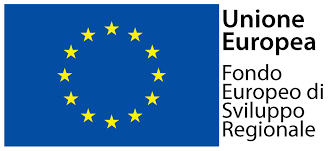 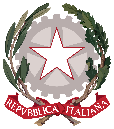 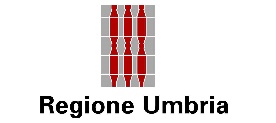 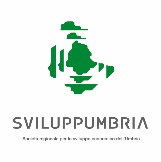 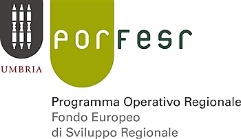 Il sottoscritto/a, Il sottoscritto/a, Il sottoscritto/a, Il sottoscritto/a, Il sottoscritto/a, Il sottoscritto/a, Il sottoscritto/a, Il sottoscritto/a, Il sottoscritto/a, nato/a anato/a anato/a anato/a anato/a anato/a a(Prov.(Prov.      )Il Il residente aresidente aresidente aresidente aresidente aresidente aresidente aresidente ain Viain Vian.n.C.F. In qualità:In qualità:In qualità:In qualità:In qualità:In qualità:In qualità:In qualità:In qualità:In qualità:In qualità:In qualità:In qualità:In qualità:di legale rappresentante della impresadi legale rappresentante della impresadi legale rappresentante della impresadi legale rappresentante della impresadi legale rappresentante della impresadi legale rappresentante della impresadi legale rappresentante della impresadi legale rappresentante della impresadi legale rappresentante della impresadi legale rappresentante della impresasede operativa insede operativa insede operativa insede operativa insede operativa insede operativa insede operativa insede operativa insede operativa insede operativa in(Prov.(Prov.(Prov.     )     )ViaViaViaC.F.C.F.C.F.PECPECPECEMAILEMAILEMAILEMAILTelefonoTelefonoTelefonoTelefonoTelefonoTelefonoTelefonoMobileMobileMobileè stata costituita in dataè stata costituita in dataè stata costituita in dataè stata costituita in dataè stata costituita in dataè stata costituita in dataè stata costituita in dataè stata costituita in dataè stata costituita in dataè stata costituita in dataè stata costituita in datae iscritta al Registro Imprese della C.C.I.A.A.e iscritta al Registro Imprese della C.C.I.A.A.e iscritta al Registro Imprese della C.C.I.A.A.e iscritta al Registro Imprese della C.C.I.A.A.e iscritta al Registro Imprese della C.C.I.A.A.e iscritta al Registro Imprese della C.C.I.A.A.e iscritta al Registro Imprese della C.C.I.A.A.e iscritta al Registro Imprese della C.C.I.A.A.e iscritta al Registro Imprese della C.C.I.A.A.e iscritta al Registro Imprese della C.C.I.A.A.e iscritta al Registro Imprese della C.C.I.A.A.e iscritta al Registro Imprese della C.C.I.A.A.e iscritta al Registro Imprese della C.C.I.A.A.di di al R.E.A. (Repertorio Economico Amministrativo n.al R.E.A. (Repertorio Economico Amministrativo n.al R.E.A. (Repertorio Economico Amministrativo n.al R.E.A. (Repertorio Economico Amministrativo n.al R.E.A. (Repertorio Economico Amministrativo n.al R.E.A. (Repertorio Economico Amministrativo n.al R.E.A. (Repertorio Economico Amministrativo n.al R.E.A. (Repertorio Economico Amministrativo n.al R.E.A. (Repertorio Economico Amministrativo n.al R.E.A. (Repertorio Economico Amministrativo n.al R.E.A. (Repertorio Economico Amministrativo n.In dataIn dataIn dataIn dataIn dataLibero professionista con sede inViaPECEMAILTelefonoTelefonoMobilenel Catalogo per un importo complessivo del contributo di euronel Catalogo per un importo complessivo del contributo di euro(in lettere)Nr. ProgettoDenominazioneCosto di partecipazioneContributo richiesto (max 50%/70% del costo di partecipazione)0,000,000,000,000,000,00TOTALE   0,00Denominazione o ragione socialeDenominazione o ragione socialeForma giuridica (codifica ISTAT)Forma giuridica (codifica ISTAT)Codice Fiscale dell'impresaCodice Fiscale dell'impresaSede Operativa: Sede Operativa: Sede Operativa: Sede Operativa: Sede Operativa: Sede Operativa: Sede Operativa: Indirizzo (Sede operativa, se differente dalla sede legale)Indirizzo (Sede operativa, se differente dalla sede legale)Telefono/FaxTelefono/FaxE-mailE-mailIndirizzo Posta Certificata (PEC)Indirizzo Posta Certificata (PEC)Attività prevalente (Ateco 2007)Attività prevalente (Ateco 2007)Dimensione dell'impresa (ai sensi del Reg. 651/2014):Dimensione dell'impresa (ai sensi del Reg. 651/2014):Dimensione dell'impresa (ai sensi del Reg. 651/2014):Dimensione dell'impresa (ai sensi del Reg. 651/2014):Micro Piccola Media Nr. Dipendenti (alla data di presentazione della domanda)Nr. Dipendenti (alla data di presentazione della domanda)Totale dell’Attivo dell’ultimo esercizio (in euro)Totale dell’Attivo dell’ultimo esercizio (in euro)Totale del fatturato:Totale del fatturato:Totale del fatturato:Totale del fatturato:Totale del fatturato:Totale del fatturato:Totale del fatturato:AnnoTotale volume affari in EuroTotale volume affari in EuroDi cui fatturato export in euroDi cui fatturato export in euroDi cui fatturato export in euroDi cui fatturato export in euro20170,000,000,000,000,000,0020160,000,000,000,000,000,00DenominazioneDenominazioneCodice FiscaleCodice FiscaleNome Albo professionaleNome Albo professionaleNumero Albo professionaleNumero Albo professionaleData iscrizione AlboData iscrizione AlboIndirizzo Posta Certificata (PEC)Indirizzo Posta Certificata (PEC)Attività prevalente (Ateco 2007)Attività prevalente (Ateco 2007)Dimensione dell'impresa (ai sensi del Reg. 651/2014):Dimensione dell'impresa (ai sensi del Reg. 651/2014):Dimensione dell'impresa (ai sensi del Reg. 651/2014):Dimensione dell'impresa (ai sensi del Reg. 651/2014):Micro Piccola Media Nr. Dipendenti (alla data di presentazione della domanda)Nr. Dipendenti (alla data di presentazione della domanda)Totale del fatturato:Totale del fatturato:Totale del fatturato:Totale del fatturato:Totale del fatturato:Totale del fatturato:Totale del fatturato:AnnoTotale volume affari in EuroTotale volume affari in EuroDi cui fatturato export in euroDi cui fatturato export in euroDi cui fatturato export in euroDi cui fatturato export in euro20170,000,000,000,000,000,0020160,000,000,000,000,000,00Estremi bancariIstituto di CreditoAgenziaIBAN BICDi essere compresa nello status di impresa Esportatrice(Almeno il 10% di fatturato export da ultimo bilancio approvato) SINOL’azienda dispone di un sito internet in lingua inglese e/o in altra lingua estera?L’azienda dispone di un sito internet in lingua inglese e/o in altra lingua estera?SINOSe “SI” indicare sito web aziendale:E-mail aziendale:L’azienda ha registrato un nuovo proprio marchio commerciale per i mercati esteri?L’azienda ha registrato un nuovo proprio marchio commerciale per i mercati esteri?SiNoSe “Si” indicare i paesi:Azienda iscritta nella sezione speciale “Start-up innovativa” del Registro imprese. Ai sensi della Legge 221/2012, ovvero nella sezione “PMI Innovativa” ai sensi della Legge 33/2015.SINOSe “SI” a far data dal:      Partecipazione ad altri progetti di internazionalizzazione ammessi e finanziati a valere sulle risorse del POR FESR 2014-2020 della Regione Umbria nell’ultimo triennio:SINOSe “SI” quali:1) denominazione progetto/Avviso PubblicoData di concessioneData di concessioneData di concessioneData di concessione2) denominazione progetto/Avviso PubblicoData di concessioneData di concessioneData di concessioneData di concessione3) denominazione progetto/Avviso PubblicoData di concessioneData di concessioneData di concessioneData di concessionePAESE/I DI INTERESSE (indicare nominalmente i paesi di interesse oggetto di internazionalizzazione: a. che l’azienda ha dipendenti:Sinon ha dipendenti: a1. Nominativo socio/i:Codice Fiscale:Luogo e dataLuogo e data